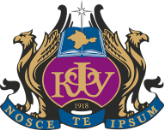 ФГАОУ ВО «КРЫМСКИЙ ФЕДЕРАЛЬНЫЙ УНИВЕРСИТЕТ ИМ. В.И. ВЕРНАДСКОГО»ИНСТИТУТ «АКАДЕМИЯ СТРОИТЕЛЬСТВА И АРХИТЕКТУРЫ»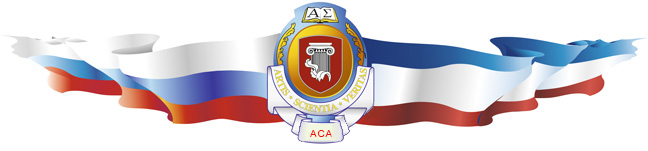 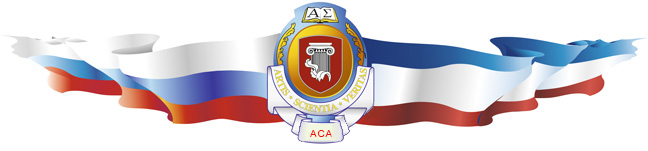 Бакалавриат Шифр – 08.03.01 «Строительство», Направленность «Инженерные системы  в строительстве»Формы обучения – очная, очно-заочная; Продолжительность подготовки: очная форма – 4 года, очно-заочная  - 5 лет. Квалификация – Бакалавр.УНИКАЛЬНОСТЬ ПРОГРАММЫПрограмма подготовки специалистов в области водного хозяйства, промышленной и коммунальной теплоэнергетики, осуществляется в тесном контакте с профильными органами государственной власти, государственными унитарными предприятиями и проектными организациями, для глубокого освоения профессиональных компетенций с учетом применения сквозных и информационных технологий.Программа Инженерные системы в строительстве включает базовые дисциплины для освоения основ процессов в инженерных системах, профильные - для получения профессиональных навыков, и выбор индивидуальной траектории для углубления навыков проектирования, применения альтернативных теплоисточников и энергоэффективных технологий.РЕКОМЕНДАЦИИ ДЛЯ ПОСТУПАЮЩИХПрофиль подходит людям, предпочитающим работать как в больших коллективах, крупных организациях (проектных институтах, строительных организациях, управлениях капитального строительства), так и в малом бизнесе. Профиль образования позволит найти работу связанную с документами, программными продуктами  и чертежами – проектирование, обучение работе в программах, выполнению документации. Широта возможностей позволяет каждому выпускнику найти работу по душе, самореализоваться. Развитие рынка недвижимости, строительство умных домов и умных городов будет повышать востребованность специалистов, владеющих знаниями и навыками экспертизы и управления недвижимостью в будущем.ВЫПУСКНИК ПРОФИЛЯ, ПОЛУЧИТ ЗНАНИЯ, ПОЗВОЛЯЮЩИЕ: разрабатывать проектную и рабочую документацию систем газоснабжения, отопления, вентиляции и кондиционирования воздуха, теплоснабжения;разрабатывать проектную и рабочую документацию систем водоснабжения и водоотведения;участвовать в реализации проектов газоснабжения, отопления, вентиляции и кондиционирования воздуха, теплоснабжения, систем водоснабжения и водоотведенияпроводить диагностику технического состояния и наладку систем тепло- и газоснабжения, отопления, вентиляции, кондиционирования воздуха, водоснабжения и водоотведения;участвовать в организации производства тепловой энергии с использованием различных видов топлива и транспортировки, распределения тепловой энергии к потребителю.осуществлять энергоменеджмент и энергоаудит в строительной сфере.управлять объектами ЖКХ и осуществлять сметное нормирование в строительстве и ЖКХ.СФЕРА ДЕЯТЕЛЬНОСТИИ ВЫПУСКНИКОВпроектирование инженерных систем зданий и сооружений, магистральных сетей;монтаж и эксплуатация инженерных систем;сервисное облуживание инженерных систем зданий, котельных;энергоаудит инженерных систем и объектов недвижимости;организация проектирования, анализ проектных решений, проектный консалтинг инженерных систем.ЗАНИМАЕМЫЕ ДОЛЖНОСТИспециалист в области проектирования систем отопления, вентиляции и кондиционирования воздуха, систем газоснабжения, тепловых сетей, систем водоснабжения и водоотведения, технологических решений котельных, центральных тепловых пунктов объектов капитального строительства;инженер ПТО;специалист в области энергоменеджмента в строительной сфере;инженер по организации эксплуатации и ремонту инженерных систем;мастер котельной, тепловых и газовых сетей.где может работать выпускникГосударственные предприятия, Федеральные службы, министерства.Проектные и проектно-конструкторские организации.Производственные предприятия сферы строительства.Специализированные организации в области инженерных изысканий, реконструкции и восстановления зданий и сооружений.Управляющие компании в ЖКХ;ВыпускающАЯ кафедрАКафедры Теплогазоснабжения и вентиляции, Водоснабжения и водоотведения.КОНТАКТЫ: ФГАОУ ВО «Крымский Федеральный Университет им. В.И. Вернадского», Институт «Академия строительства и архитектуры», Кафедра Теплогазоснабжения и вентиляции, 295493, Республика Крым, г. Симферополь, ул. Киевская, 181,  корпус 4, ауд. 104, ауд. 108E-mail: tgv.asa.cfuv@yandex.ruПодробную информацию можно найти на сайте КФУ им. В.И. Вернадского: priem.cfuv.ru, на сайте Института «Академия строительства и архитектуры» aca.cfuv.ru, в сети ВК: https://vk.com/aba_cfuv